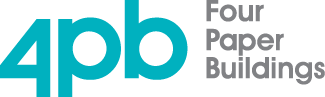 EQUAL OPPORTUNITIES MONITORING FORM4 Paper Buildings aims to practice equal opportunities and will select candidates solely on merit irrespective of race, colour, 
ethnic or national origin, age, nationality, citizenship, sex, sexual orientation, marital status, disability, religion or political persuasion.The information requested below is designed to allow us to monitor the effectiveness of our diversity and equality policy.You are under no obligation to provide any of the information requested. If you wish you may return this form omitting 
any or all of the information requested.If you don’t wish to complete any of the information, please tick here [  ] and return the form with your application form.Any information you do provide will only be used for monitoring and statistical analysis and will not be passed on to selectors.Tick as appropriateTick as appropriatePlease note that these categories were used for the 1991 census by the Office of Population Censuses and Surveys and are recommended by the Commission for Racial Equality. The Commission recommends as a minimum number of ethnic categories: 
White, Afro-Caribbean, Indian, Pakistani/Bangladeshi, Other (please specify).They do not refer to place of birth, citizenship or nationality, but to the ethnic group to which you may belong.No distinction is made between British and foreign-born persons.Office Use only:Document seen & copied:					Having completed this form send this together with your application form and supporting documents.DateNameGender  - (tick as appropriate)Gender  - (tick as appropriate)Gender  - (tick as appropriate)Gender  - (tick as appropriate)[  ]      Male[  ]      Female[  ]    Transgender[  ]    Prefer not to sayAge - (tick as appropriate) Age - (tick as appropriate) Age - (tick as appropriate) Age - (tick as appropriate) Age - (tick as appropriate) Age - (tick as appropriate) [  ]   18 - 24[  ]   25 - 34[  ]   34 - 44[  ]    45 - 54[  ]    Over 55[  ]  Prefer not to sayDisability - (tick as appropriate)Disability - (tick as appropriate)Disability - (tick as appropriate)Disability - (tick as appropriate)Do you consider yourself disabled?No   [  ]Yes  [  ]Prefer not to say   [  ]Do you have a disability as defined by the Disability Discrimination Act?No   [  ]Yes  [  ]Prefer not to say  [  ]Sexual Orientation - (tick as appropriate)Sexual Orientation - (tick as appropriate)Sexual Orientation - (tick as appropriate)Sexual Orientation - (tick as appropriate)Sexual Orientation - (tick as appropriate)Heterosexual/Straight[  ]Gay Man[  ]Gay Woman/Lesbian[  ]Bisexual[  ]Prefer not to say[  ]Religion & Beliefs - (tick as appropriate)Religion & Beliefs - (tick as appropriate)Religion & Beliefs - (tick as appropriate)Religion & Beliefs - (tick as appropriate)[ ]
Buddhist
[ ]Christian
[ ]Hindu
[ ]Jewish[ ]Muslim
[ ]Sikh[ ]None
[ ]Prefer not to say
[ ]Other (please specify): Other (please specify): Other (please specify): Ethic OriginEthic OriginEthic OriginEthic OriginEthic OriginHow would you describe your ethnic origin? Please indicate one of the following categories:How would you describe your ethnic origin? Please indicate one of the following categories:How would you describe your ethnic origin? Please indicate one of the following categories:How would you describe your ethnic origin? Please indicate one of the following categories:How would you describe your ethnic origin? Please indicate one of the following categories:[ ]White[ ]PakistaniPakistani[ ]Black – African[ ]BangladeshiBangladeshi[ ]Black – Caribbean[ ]ChineseChinese[ ]Black – other[ ]Other Please specify:[ ]Indian[ ]Prefer not to sayPrefer not to say